Pflegedrehscheibe Bezirk LiezenWas ist die Pflegedrehscheibe?Die Pflegedrehscheibe ist zentrale Anlauf- und Servicestelle für ältere Menschen, die Pflege und Unterstützung benötigen, sowie für deren Angehörige. Ziel ist es, Fragen zu Pflege und Betreuung zu klären, die Situation der Pflegebedürftigen zu analysieren und somit die richtige Versorgung, im richtigen Umfang und zur richtigen Zeit zu gewährleisten. Pflegebedürftige und ihre Angehörigen erhalten Unterstützung bei der Organisation der benötigten Pflege- und Betreuungsleistungen. Diplomierte Gesundheits- und Krankenpflegepersonen helfen die beste Art der Betreuung zu finden und bieten Betroffenen Beratung und Informationen über die verschiedenen Formen der Unterstützung und der Entlastung.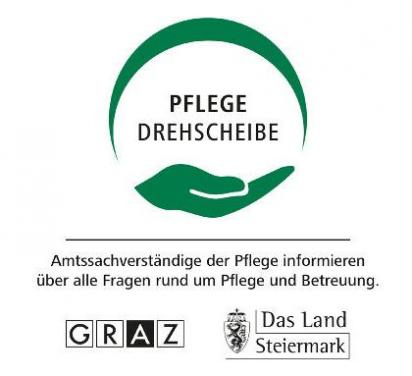 Für wen ist die Pflegedrehscheibe gedacht?Personen, die Informationen zur Betreuung und Pflege benötigen, und/oder Personen, die Unterstützung bei der Suche nach Lösungen in einer speziellen Pflegesituation brauchen.
Ein kostenloser Besuch bei Ihnen zu Hause ist möglich.Beratung und Unterstützung zu folgenden Themen:Unsere Beratungsangebote für Personen, die Informationen zur Betreuung und Pflege, benötigen, und/oder Personen, die Unterstützung bei der Suche nach Lösungen für eine spezielle Pflegesituation brauchen, umfassen folgende Themen
Mobile Pflege- und Betreuungsdienste / Hauskrankenpflegemedizinische Hauskrankenpflegemehrstündige AlltagsbegleitungTageszentrenBetreutes WohnenPflegeheime/PflegeplätzeMobiles PalliativteamFinanzielle Zuschüsse für pflegende AngehörigePflegekarenz, Pflegeteilzeit, FamilienhospizkarenzErwachsenenschutz (vormals Sachwalterschaft), Vorsorgevollmacht, Vertretungsbefugnis ...EssenszustellungPflegegeldHilfsmittel24-Stunden-Betreuungpsychiatrisches UnterstützungsangebotKontaktPflegedrehscheibe Bezirk Liezen
Admonterstraße 3
8940 Liezen
pflegedrehscheibe-li@stmk.gv.atDie Pflegedrehscheibe steht für Informationen von Montag bis Freitag telefonisch zur Verfügung. Unter Einhaltung der aktuell geltenden Corona-Schutzbestimmungen und nach individueller Terminvereinbarung sind auch persönliche Beratungen im Büro oder Hausbesuche möglich.Ab 05. Jänner 2022 bietet die Pflegedrehscheibe auch Regionssprechtage, jeweils Mittwoch von 13:00-16:00, abwechselnd in folgenden Gemeinden an:Gemeinde St.GallenGemeinde SchladmingGemeinde RottenmannGemeinde Bad Mitterndorf Sie erreichen die Mitarbeiter der Pflegedrehscheibe Liezen unter der Nummer 0316/ 877 7478